Sensory Equipment ListAll the equipment can be found on the internet using search term on the left. It is recommended that all these pieces of equipment are used with adult supervision.Equipment providers: Suppliers of clothing for children that may find it difficult to tolerate certain textures. www.sensorysmart.co.ukSuppliers of toys, clothing and a variety of equipment to support individual sensory preferences. www.sensorydirect.com   or  www.rompa.comEquipmentPictureWebsiteMove ‘n’ sit cushion/ Wobble cushion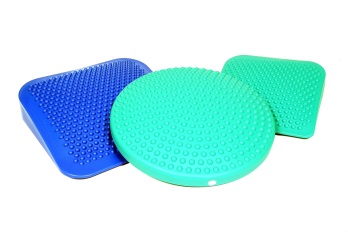 https://www.sensorydirect.com/2017/09/benefits-wedge-wobble-cushions/https://www.amazon.co.uk/https://www.nrshealthcare.co.uk/Ear Defenders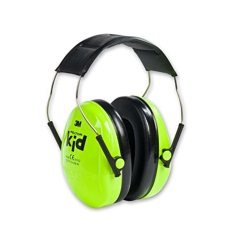 https://www.decathlon.co.uk/https://www.amazon.co.uk/https://www.sensorydirect.com/catalogsearch/result/?q=ear+defendersChewy Tubes/ Chewbuddy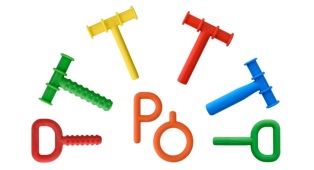 https://www.sensorydirect.com/https://www.amazon.co.uk/Fidget toys 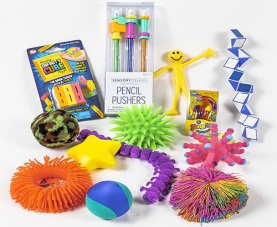 https://www.amazon.co.uk/https://www.sensorytoywarehouse.com/Therapy ball/ yoga ball/ peanut ball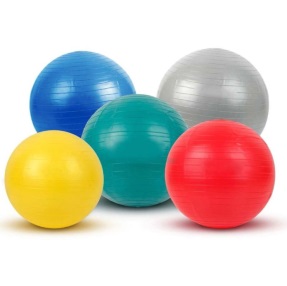 https://www.amazon.co.uk/https://www.sensorydirect.com/anti-burst-therapy-ball.html?gclid=EAIaIQobChMIo5nXgIz-6AIVRuztCh1JZQkkEAQYASABEgJPAPD_BwE#137=93